 Рекомендации психологаСегодня поговорим о синдроме третьей четверти у школьников — состоянии усталости, которое усугубляется стрессом от выхода с новогодних каникул.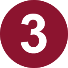 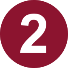 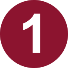 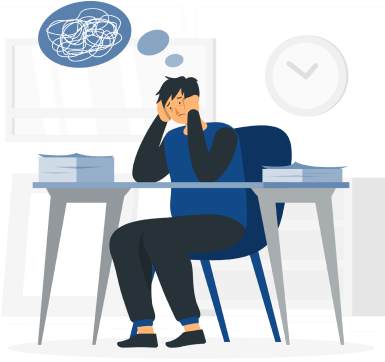 